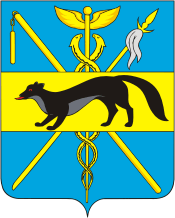 КОНТРОЛЬНО-СЧЕТНАЯ КОМИССИЯБОГУЧАРСКОГО МУНИЦИПАЛЬНОГО РАЙОНАВОРОНЕЖСКОЙ ОБЛАСТИСтандарт организации деятельности Контрольно-счетной комиссии Богучарского муниципального района Воронежской областиСВМФК 01« Проведение контрольных мероприятий. Общие положения.»                                                                         Богучар    2022	СОДЕРЖАНИЕ1.   Общие положения .........................................................................................32.   Содержание контрольных мероприятий......................................................32.1.Общие сведения о контрольных мероприятиях..........................................32.2.Содержание ревизий......................................................................................42.3.Содержание проверок....................................................................................53.   Проведение контрольных мероприятий.......................................................53.1.Состав контрольных мероприятий................................................................53.2.Организационные основы проведения контрольных мероприятий..........63.3.Проверка соблюдения нормативных правовых актов.................................73.4.Действие специалистов КСК при обнаружении нарушений и       недостатков.....................................................................................................83.5.Использование результатов внутреннего контроля...................................103.6.Взаимоотношение с руководством проверяемого объекта.......................113.7.Оформление актов при проведении контрольного мероприятия.............11ПриложенияПриложение № 1  . . . . . . . . . . . . . . . . . . . . . . . . . . . . . . . . . . . . . . . . . . . . . . . . .14Приложение № 2   . . . . . . . . . . . . . . . . . . .. . . . . . . . . . . . . . . . . . . . . . . . . . . . . .19Приложение № 3   . . . . . . . . . . . . . . . . . . . . . . . . . . . . . . . . . . . . . . . . . . . . . . . . 20Приложение № 4   . . . . . . . . . . . . . . . . . . . . . . . . . . . . . . . . . . . . . . . . . . . . . . . . 21Приложение № 5   . . . . . . . . . . . . . . . . . . . . . . . . . . . . . . . . . . . . . . . . . . . . . . . . 22Приложение № 6   . . . . . . . . . . . . . . . . . . . . . . . . . . . . . . . . . . . . . . . . . . . . . . . . 23Приложение № 7   . . . . . . . . . . . . . . . . . . . . . . . . . . . . . . . . . . . . . . . . . . . . . . . . 24Приложения № 8   . . . . . . . . . . . . . . . . . . . . . . . . . . . . . . . . . . . . . . . . . . . . . . . . 26Приложение № 9   . . . . . . . . . . . . . . . . . . . . . . . . . . . . . . . . . . . . . . . . . . . . . . . . 27Приложение № 10 . . . . . . . . . . . . . . . . . . . . . . . . . . . . . . . . . . . . . . . . . . . . . . . . 28Приложение № 11 . . . . . . . . . . . . . . . . . . . . . . . . . . . . . . . . . . . . . . . . . . . . . . . . 30Приложение № 12 . . . . . . . . . . . . . . . . . . . . . . . . . . . . . . . . . . . . . . . . . . . . . . . . 32Приложение № 13 . . . . . . . . . . . . . . . . . . . . . . . . . . . . . . . . . . . . . . . . . . . . . . . . 33Приложение № 14 . . . . . . . . . . . . . . . . . . . . . . . . . . . . . . . . . . . . . . . . . . . . . . . . 36Приложение № 15 . . . . . . . . . . . . . . . . . . . . . . . . . . . . . . . . . . . . . . . . . . . . . . . . 37Приложение № 16 . . . . . . . . . . . . . . . . . . . . . . . . . . . . . . . . . . . . . . . . . . . . . . . . 38Общие  положения               Стандарт  внешнего муниципального финансового контроля, осуществляемого Контрольно-счетной комиссией Богучарского муниципального района  Воронежской области СВМФК 01 «Проведение контрольных мероприятий. Общие правила (далее – Стандарт), разработан в соответствии с ФЗ от 07.02.2011г. № 6-ФЗ «Об общих принципах организации и деятельности контрольно-счетных органов субъектов Российской Федерации и муниципальных образований», рекомендациями ассоциации контрольно-счетных органов Российской Федерации.             Стандарт устанавливает единые требования и основные правила проведения контрольных мероприятий, которые обязаны соблюдать специалисты Контрольно-счетной комиссии.             В основных положениях Стандарта учтены федеральные правила (стандарты) аудиторской деятельности в России.              Целью Стандарта является обеспечение качественного и методически правильного       проведения контрольных мероприятий.              Задачами Стандарта являются: - определение общих правил и процедур проведения контрольных мероприятий; - определение методических основ проведения контрольных мероприятий.                Особенности проведения контрольных мероприятий, связанные со спецификой предварительного, оперативного и последующего контроля формирования и исполнения  бюджета   городского поселения город Богучар, Богучарского муниципального района   и сельских поселениях, расположенных  на территории Богучарского района, регламентируются другими, не противоречащими настоящему  Стандарту  документами, утвержденными в Контрольно-счетной комиссии.2.Содержание контрольных мероприятий2.1.Общие сведения о контрольных мероприятиях       Контрольные мероприятия, проводимые Контрольно-счетной комиссией, подразделяются на следующие  группы:  а) в соответствии с основанием для их проведения:  - контрольные  мероприятия  по поручениям   и   обращениям, обязательным  к  включению в план работы контрольно-счетной комиссии;    - контрольные мероприятия по обращениям, обязательным для рассмотрения при  формировании плана работы Контрольно-счетной комиссии;   - контрольные мероприятия по обращениям, не обязательным для рассмотрения;   - контрольные мероприятия по инициативе Контрольно-счетной комиссии.  б) по отношению к контролю бюджетов и контролю использования  муниципальной  собственности:    - контрольные мероприятия в рамках контроля подготовки (составления) проекта    бюджетов;    - контрольные мероприятия в рамках контроля исполнения бюджетов;   - контрольные   мероприятия    по   проверке   порядка   учета   распоряжения   и эффективности использования муниципальной  собственности;    - контрольные мероприятия по проверке правильности организации и проведения   приватизации муниципальной собственности;     - иные мероприятия.       Контрольное мероприятие – это форма организации контрольных действий, осуществляемых в виде проверок или ревизий в соответствии с утвержденной программой, результаты которых отражаются в отчете.      Целью  проведения  контрольных  мероприятий Контрольно-счетной комиссии является определение законности и эффективности исполнения, использования  муниципальной собственности.     Объектами  контрольных мероприятий Контрольно-счетной комиссии  являются органы местного самоуправления, предприятия и организации, учреждения вне зависимости от видов и форм собственности, если они получают, перечисляют, используют  средства из местного бюджета, или используют муниципальную собственность, либо управляют ею.      Объектами контрольных мероприятий также являются общественные объединения, иные негосударственные некоммерческие организации в части их деятельности, связанной с получением, перечислением или использованием  средств местного бюджета, использованием муниципальной собственности  и управлением  ею.     Предметом  контрольных мероприятий Контрольно-счетной комиссии являются средства местного бюджета, финансовая помощь из федерального бюджета  и бюджета Воронежской области местному бюджету, а так же муниципальная собственность, деятельность по управлению и распоряжению ею.      По информационному обеспечению различают документальный и фактический контроль.    Документальный контроль  обеспечивает проверку финансовых и хозяйственных  операций по первичным  учетным документам, регистрам бухгалтерского учета, отчетности, нормативной  и другой документации.     Фактический контроль состоит  в установлении реального состояния объекта контроля. Фактический контроль обеспечивает проверку итогов выполнения муниципальных программ, положения дел в той или иной организации, содержания её работы, состояния материальных и денежных средств, результатов произведенных работ и оказанных услуг.       В зависимости от повторяемости и решения определенных задач контрольные мероприятия делятся на первичные, повторные и дополнительные. Все контрольные мероприятия проводятся в соответствии  с планом  работы  Контрольно-счетной комиссии на очередной год.      Первичные  контрольные мероприятия проводятся  специалистами, указанными в первоначальных  распоряжениях о проведении мероприятий.             Повторные контрольные  мероприятия  проводятся для проверки полноты выполнения представлений и предписаний Контрольно-счетной комиссии.      При необходимости в ходе проведения контрольных мероприятий допускается изменение состава специалистов.     Дополнительные контрольные мероприятия проводятся в случаях, когда в Контрольно-счетной комиссии принимается решение о том, что отчет о результатах мероприятия следует считать  промежуточным, а мероприятие продолжить. При этом состав проверяющих специалистов может быть изменен при наличии соответствующего решения.        Контрольно-счетной комиссией могут проводиться совместные и параллельные  контрольные мероприятия в соответствии с заключенными соглашениями о взаимодействии с государственными органами, контрольно-счетными органами Российской Федерации, а также с иными органами финансового контроля.         Особенности порядка проведения указанных контрольных мероприятий регламентируются соответствующими нормативными документами Контрольно-счетной комиссии.2.2.Содержание ревизий        Ревизия  представляет собой систему обязательных контрольных процедур по документальному и фактическому контролю совершенных финансовых и хозяйственных операций ревизуемой организации за определенный период, правильности их отражения в бухгалтерском учете и отчетности, а также деятельности объекта контроля в целом на предмет их соответствия законодательству Российской Федерации.        В целях составления реальных планов проведения ревизий, расчета необходимого для этого времени ревизии подразделяются по определенным классификационным признакам:     по степени охвата данных финансово-хозяйственных операций – сплошные, выборочные и комбинированные;     по  полноте  охвата  деятельности ревизуемого объекта, в зависимости от целенаправленности и круга  вопросов, подлежащих проверке - тематические, комплексные;     по  кругу  вопросов, подлежащих проверки, и звенности ревизуемых объектов - сквозные и локальные.      Сплошная ревизия  проводится по всем документам и регистрам бухгалтерского учета, в которых отражена финансовая и хозяйственная  деятельность.     Выборочная ревизия – это ревизия, при которой проверке подвергаются какой-либо один вид операций или период наиболее интенсивной деятельности, например, кассовые операции, последний месяц квартала и т.д.   При комбинированной ревизии  отдельные участки деятельности проверяемой организации подвергаются сплошной проверке, другие – выборочной. При выявлении в ходе выборочной ревизии злоупотреблений, нарушений и недостатков  осуществляется переход  к сплошному методу  проверки ревизуемого участка.    Тематическая  ревизия  проводится  для  получения  общей характеристики  состояния дел по отдельным  вопросам (темам)  не  только  ревизуемой организации, но и других  типичных организаций, что способствует вскрытию и устранению выявленных недостатков и нарушений в целом по проверяемым вопросам (темам).    Комплексная ревизия представляет собой  всестороннюю и взаимосвязанную проверку всех участков деятельности организации.     При сквозных ревизиях проверяются  органы местного самоуправления, их структурные подразделения, другие организации.     Локальные ревизии проводятся  в одной организации.2.3. Содержание проверок      Проверка  представляет  собой единичное контрольное действие  или исследование состояния дела  на определённом участке проверяемой  организации.       В  зависимости  от  места проведения проверки делятся на камеральные  и  выездные.    Камеральные проверки – проверки, проводимые по месту нахождения Контрольно-счетной комиссии на основе документов, представленных объектом контроля. Данные их результатов используются при проведении выездных проверок.  Выездные проверки  проводятся по месту нахождения проверяемого объекта.    Виды проверок определяются количеством проверяемых объектов, поставленных  целей, предметом проверки и объемом проверяемых вопросов, утверждаемых в программе контрольного мероприятия, и в зависимости от этого  подразделяются на выборочные, разовые, комплексные и тематические.     Выборочные проверки предусматривают обследования  положения дел на одном или нескольких объектах проверки при невозможности сплошной проверки всех объектов.    Разовые проверки  имеют целью изучить отдельный вопрос или убедиться в достоверности  той или иной информации, поступившей в Контрольно-счетную комиссию.    Комплексные проверки – проверки, проводимые с целью одновременного  изучения некоторой совокупности взаимосвязанных между собой вопросов.   Проверки тематические (целевые) – это проверки, заключающиеся в изучении и анализе деятельности проверяемых организаций по отдельным направлениям или  вопросам, с преимущественным использованием приемов выборочного документального контроля.3. Проведение контрольных  мероприятий3.1. Состав  контрольных мероприятий               Процесс проведения контрольных мероприятий Контрольно-счетной комиссией включает  в себя  три  составляющих:1) оценка достоверности исходных данных контроля, в том числе состояния бухгалтерского учета и отчетности проверяемого объекта, результатов  аудиторских проверок и (или) внутреннего контроля на объекте.  Оценка состояния нормативно-методической базы проверяемой деятельности. Определение выборки операций, подлежащей (полной) проверке;2) выявление нарушений и недостатков и их последствий, обоснованности проектируемых  показателей  с точным и полным фиксированием в рабочей документации для последующего отражения в акте ревизии или проверки: -    всех видов нарушений, недостатков,  случаев ущерба; -   нарушенных    норм   с   указанием  конкретных  статей (пунктов) законов и иных  нормативных правовых актов по каждому нарушению; -   сумм финансовых нарушений и оценку ущерба в валюте Российской  Федерации   (в   случае      перерасчета – с    указанием   методики   пересчета)    по     каждому  выявленному случаю; -   видов   муниципальных   средств, объектов   муниципальной   собственности, в отношении которых совершено нарушение и (или) причинен ущерб (для средств  бюджетной   системы – указание  вида   и   года   бюджета,   расшифровка   по    показателям  бюджетной  классификации); -  ФИО и должностей лиц, совершивших (допустивших) нарушения,  руководителей   проверяемых  организаций; -  оценки   действий  (бездействия)   должностных   лиц  в  отношении  выявленных   недостатков  и нарушений;3) оценки  формирования и использования    финансовых    средств,   проверяемым объектом,  на основании определения относительных показателей по результатам проверки выборки (доли нарушений и (или) ущерба проверенных средств (объёме проверенных операций), её анализа, а также причин выявленных нарушений и недостатков. 3.2. Организационные основы проведения контрольных мероприятий       Общую организацию контрольного мероприятия осуществляет  специалист Контрольно-счетной комиссии, ответственный за его проведение.Контрольное мероприятие проводится под непосредственным  руководством руководителя контрольного мероприятия.     Руководству проверяемого объекта (при сквозных ревизиях или проверках - руководству головного объекта) до выезда специалистов по решению Председателя Контрольно-счетной комиссии, направляется уведомление о предстоящей ревизии или проверке. В уведомлении указываются основание для проведения контрольного мероприятия, тема и сроки его проведения, состав проверяющих и предлагается создать необходимые условия для проведения контрольного мероприятия.      К  уведомлению прилагается утвержденная программа контрольного мероприятия (копия) и, при необходимости, перечень вопросов, ответы на которые должностные лица объекта контроля должны подготовить к приезду проверяющих, а также специально разработанные для данного контрольного мероприятия формы необходимые для систематизации представляемой информации.     Образец формы уведомления приведен в приложении  № 2.     По прибытии на проверяемый объект руководитель контрольного мероприятия предъявляет его руководству удостоверение на право проведения контрольного мероприятия, представляет участвующих в нем проверяющих, решает организационно-технические вопросы, связанные с проведением контрольного мероприятия, в том числе определяет порядок работы с документами, содержащими сведения, составляющие государственную и иную охраняемую законом тайну.       В процессе проведения контрольного мероприятия проверяющим следует уточнить информацию, полученную от объекта контроля в соответствии с ранее присланными на объект контроля вопросами. Кроме того, руководитель контрольного мероприятия  обязан обеспечить предоставление для проверяющих новых сведений, значимых для контрольного мероприятия, и обмен получаемыми в процессе контроля  данными между участниками проверки.       В случае если при работе непосредственно на объекте контроля необходимо получить информацию в соответствии с вопросами проверки, руководитель контрольного мероприятия, или специалист, работающий один на объекте контроля, направляют руководству данного объекта или других объектов контроля, включенных в программу контрольного мероприятия, запрос о предоставлении соответствующей информации.      Образец формы запроса приведен в приложении № 3.      Полученные сведения, собранные доказательства о состоянии  предмета контроля отражаются  проверяющими в рабочей  документации и должны  содержать достаточный объем  информации  для  подготовки и написания акта проверки и отчета по результатам контрольного мероприятия, а также для предоставления возможности другим проверяющим, дополнительно привлеченным к данному контрольному мероприятию, подтвердить ранее сделанные важные заключения и мнения.      При проведении контрольного мероприятия в соответствии со стандартами, утвержденным в установленном порядке, следует  учитывать приемлемый уровень  существенности контроля, то есть определять те пороговые значения или точки отсчета, начиная с которых недостатки, неточности, нарушения, выявленные в деятельности объекта контроля, способны оказать существенное влияние на его финансовое состояние и выводы по результатам проверки.3.3.Проверка соблюдения нормативных правовых актов     При проведении контрольного мероприятия специалист обязан установить соответствие совершенных объектом контроля финансовых и хозяйственных операций действующим в Российской Федерации законам и иным нормативным правовым актам.    При проверке соблюдения законов и иных нормативных правовых актов специалист должен установить:            -  обеспечивается ли соблюдение их требований при использовании бюджетных средств, распоряжении и управлении государственной или муниципальной собственностью;              - обеспечивается ли соблюдение налогового, таможенного и банковского законодательства Российской Федерации;              -  утверждены ли установленным  порядком учетная политика организации, рабочий план счетов бухгалтерского учета, содержащий синтетические и аналитические счета, порядок проведения инвентаризации  и методы оценки видов имущества и обязательств, правила документооборота и технология обработки учетной информации, порядок контроля за хозяйственными операциями, а также другие решения, необходимые для организации бухгалтерского учета;           -   применяются ли меры воздействия (и какие) на персонал объекта контроля при несоблюдении требований законов и иных нормативных правовых актов;           -   обеспечивается ли персонал объекта контроля необходимыми документами.       Специалист должен иметь в виду, что при проведении контрольного мероприятия  существует вероятность не обнаружения фактов невыполнения требований законов и иных нормативных правовых актов, несмотря на то, что проверка качественно спланирована и квалифицированно проведена. Такая вероятность значительно возрастает при наличии следующих факторов:        -  значительного количества законов и иных нормативных правовых актов, имеющих непосредственное отношение к объекту контроля, но не учитываемых и (или) не применяемых должностными лицами объекта;        - непродолжительных периодов времени между изменением регулирования каких-либо вопросов или сфер деятельности;        - несогласованности между законами и иными нормативными правовыми актами.3.4. Действия специалистов при обнаружении нарушений и недостатков.       3.4.1. При проверке соблюдения руководством объекта контроля требований законов и иных  нормативных правовых актов, а также осуществлении других контрольных  процедур специалист должен планировать и проводить контроль, допуская, что в финансовой и хозяйственной деятельности проверяемого объекта не исключены существенные финансовые и другие нарушения и недостатки.      3.4.2. Нарушением является деяние (действие или бездействие), запрещенное законами или иными нормативными правовыми актами Российской Федерации, не  соответствующие правилам, условиям, требованиям, установленным законами или иными нормативными правовыми актами Российской Федерации.      3.4.3. Недостаток не является нарушением законодательства, а является ошибкой или фактом неэффективной деятельности. При этом действия (бездействие) должностных лиц или организаций оцениваются как неэффективные только в тех случаях, когда проверяющим подтверждена возможность выполнения их с достижением лучшего результата и (или)  с меньшими затратами (в тех условиях, которые имели место на момент совершения), когда установлено, что не все возможности по получению, сохранению и более результативному использованию муниципальных средств были использованы.      3.4.4.  При обнаружении специалистом фактов невыполнения объектом контроля требований законов и иных нормативных правовых актов он должен более тщательно изучить обстоятельства, при которых были допущены нарушения, а также оценить, как влияют выявленные нарушения на результаты финансовой  и хозяйственной деятельности.        3.4.5. При  выявлении фактов нарушений требований законов и иных нормативных правовых актов специалист обязан сделать следующее:       - отразить нарушения в своей рабочей документации для последующего включения в акт;       - сообщить руководству объекта контроля о замеченных нарушениях и предложить принять меры к их устранению.       3.4.6. При выявлении нарушений и недостатков, в отношении которых Классификатором нарушений и недостатков, выявляемых в ходе  муниципального финансового контроля (при введении его в действие), предусмотрена возможность наличия ущерба, специалист должен проверить наличие или отсутствие соответствующего вида ущерба.        3.4.7. Анализируя причинно-следственные связи выявленных нарушений, недостатков и их последствий, специалист определяет причины возникновения этих нарушений и недостатков, вид и размер ущерба (при его наличии) и возможные меры для устранения нарушений и возмещения ущерба, в том числе и усилиями объекта контроля и вышестоящего органа.       3.4.8.  Обнаружив условия или события, повышающие вероятность наличия нарушений и недостатков, специалист должен разработать и провести такие контрольные процедуры, которые позволят с достаточной степенью уверенности обнаружить все допущенные нарушения и недостатки. Примеры таких условий или событий приведены в приложении № 4.      Вместе с тем вероятность не обнаружения нарушений и недостатков остается. Последующее их обнаружение само по себе не значит, что специалист не придерживался основных принципов и необходимых процедур контроля.        3.4.9. При выявлении нарушений, препятствующих дальнейшей проверке, таких как отсутствие  или запущенность бухгалтерского учета на проверяемом объекте, специалист составляет об этом акт, приостанавливает проведение проверки, а руководитель контрольного мероприятия докладывает Председателю контрольно-счетной комиссии для принятия решения.        Образец формы акта об отсутствии (запущенности) бухгалтерского учета на объекте контроля приведен в приложении № 5.        3.4.10. В случае обнаружения при проведении контрольного мероприятия подделок, подлогов, растрат, хищений и других злоупотреблений, связанных с расходованием бюджетных средств и (или) использованием  муниципальной собственности, специалист производит изъятие необходимых документов и составляет акт изъятия документов, в котором (или прилагаемых к нему описях) указываются наименование и количество изъятых документов.        Изъятие документов осуществляется в присутствии лиц, у которых они изымаются. Не подлежат изъятию документы, не имеющие отношения к предмету контрольного мероприятия.        Изъятие документов, содержащих сведения, составляющие государственную или иную охраняемую законом тайну,  осуществляется в соответствии с установленным  законодательством  порядком.         Один экземпляр акта изъятия, подписанного специалистом вместе с копиями изъятых и заверенных документов или описью изъятых документов, передаётся под расписку  руководителю или иному должностному лицу объекта контроля. При невозможности изготовить или передать изготовленные копии одновременно с изъятием документов специалист передает их указанным лицам в течение 3 дней после изъятия.         Образец формы акта изъятия документов приведен в приложении № 6.         3.4.11. При выявлении нарушений, содержащих признаки деяний, влекущих уголовную ответственность, специалист незамедлительно  оформляет промежуточный акт по конкретному факту выявленного нарушения, требует письменного объяснения от должностных лиц объекта контроля и принятия  мер по пресечению противоправных  действий. Образец формы акта по выявленным нарушениям, содержащего признаки деяния, влекущего уголовную ответственность, приведен в приложении № 7.        3.4.12. При выявлении фактов нарушений специалист  определяет участие в их совершении должностных лиц объекта контроля. При получении достаточных и весомых  доказательств, необходимых  для того, чтобы определить, имело ли место такие нарушения, специалист может столкнуться с противодействием со стороны руководства объекта. При таких обстоятельствах специалисту следует доложить руководителю контрольного мероприятия о факте противодействия.        Сам факт противодействия специалисту следует расценивать как косвенное подтверждение наличия существенных необнаруженных нарушений. Работа специалиста по их выявлению должна быть продолжена. В случае необходимости специалист опечатывает кассы, кассовые или служебные помещения, склады, архивы. Образец формы акта по опечатыванию касс, кассовых или служебных помещений, складов и архивов приведен в приложении № 8.       3.4.13.  Если в ходе проведения  контрольного мероприятия возникает ситуация, когда специалисту, предъявившему  удостоверение на право проведения контрольного мероприятия, должностным лицом объекта контроля отказано в допуске на объект контроля, в предоставлении необходимой для проверки информации, а также в случае задержки с её предоставлением специалист доводит до сведения должностного лица и руководителя объекта контроля, требования закона или иного нормативного документа о недопустимости таких действий, а также акт об отказе в допуске на объект или в предоставлении информации с указанием даты, времени, места, данных должностного лица, допустившего противоправные действия, и иной необходимой информации.       Указанный акт оформляется в двух экземплярах и подписывается специалистом. Один экземпляр акта передается под расписку руководителю объекта контроля или вышестоящему должностному лицу.        Если в течении суток после передачи акта требования специалиста не выполняются, то  он обязан незамедлительно доложить о происшедшем председателю Контрольно-счетной палаты.Образцы  формы актов по факту отказа в допуске на объект и непредставления необходимой для контрольного мероприятия информации приведены в приложениях  № 9 и 10.3.5. Использование  результатов  внутреннего  контроля         3.5.1. Предварительную информацию о наличии и результатах внутреннего контроля объекта  специалист получает на этапе планирования контрольного мероприятия. В ходе проведения проверки непосредственно на объекте оценивается состояние внутреннего контроля на предмет возможности использования его результатов в целях  проверки.        3.5.2.  Сведения о состоянии внутреннего контроля в организации фиксируются специалистом в своих рабочих документах.       Существенные недостатки системы внутреннего контроля, отмеченные в ходе контрольного мероприятия, а  также рекомендации по их устранению следует отражать в акте и отчете по результатам контрольного мероприятия.       Если обнаруженные недостатки внутреннего контроля не являются существенными для включения их в акт контрольного мероприятия, о них следует сообщить Председателю Контрольно-счетной комиссии (Председателю Совета народных депутатов Богучарского муниципального района, Главе администрации Богучарского муниципального района, главе администрации сельского или городского поселения и т.д.).3.6. Взаимоотношения с  руководством объекта контроля.       3.6.1.  Специалист контрольно-счетной комиссии в своей деятельности должен руководствоваться  нормами поведения, изложенными в Этическом кодексе сотрудников контрольно-счетных органов Российской Федерации. При общении с руководством и должностными лицами объекта контроля специалисту следует придерживаться общепринятых норм, а также руководствоваться принципами профессиональной этики.      3.6.2. Основой для изложения специалистом результатов контрольного мероприятия должны быть достаточные доказательства. Порядок получения доказательств в ходе контрольного мероприятия изложен в соответствующем стандарте.       Специалист не должен допускать, чтобы предвзятость, предрассудки или оказываемое на него давление могли сказаться на общении с руководством объекта контроля и, следовательно, на объективности изложения выявленных им фактов нарушений.       3.6.3   Специалист обязан соблюдать  конфиденциальность в отношении информации, полученной от руководства объекта контроля, без ограничения во времени и независимо от продолжения  или прекращения отношений с объектом контроля.      Специалист  обязан обеспечить сохранность ставших ему известными сведений, составляющих государственную и иную охраняемую законом тайну, как в процессе проведения контрольных мероприятий, так и по их завершению.      3.6.4.  Общение с   руководством объекта контроля осуществляется как в устой форме во время работы специалиста на объекте, так и в письменной форме путем направления Контрольно-счетной комиссией  запросов и других материалов на имя руководства объекта контроля.       3.6.5.  Целью общения специалиста с руководством объекта контроля являются оптимизация контрольных процедур и обеспечение достижений целей контроля с максимально возможной эффективностью. Во время контроля с руководством объекта контроля обсуждаются:     -  вопросы получения доказательств;     - вопросы изучения и оценки систем бухгалтерского учета и внутреннего    контроля;     -  вопросы использования экспертов;     -  организационные вопросы, связанные с проведением контроля;     -  вопросы устранения выявленных нарушений и недостатков, принятия мер по возмещению причиненного ущерба;     -  другие вопросы, связанные с подготовкой и проведением контроля.        3.6.6.  На заключительной стадии контроля с руководством объекта контроля обсуждаются:     -  проблемы, с которыми столкнулся специалист в ходе контроля;    - нарушения установленного законодательством Российской Федерации порядка ведения бухгалтерского учета и составления отчетности, влияющие или способные повлиять на её достоверность;    - результаты контроля использования средств бюджетов бюджетной системы Российской Федерации, муниципальной собственности;    - порядок реализации результатов контрольного мероприятия;    - другие вопросы, связанные с окончанием проверки.     3.7. Оформление актов при проведении контрольного мероприятия    3.7.1. Результаты контрольного мероприятия на каждом объекте оформляются в виде акта или справки или отчета.    В акте (справке или отчете) должны быть указаны:    - все необходимые исходные данные: основание, цель, предмет (что именно проверяется: обеспечение своевременности выделения средств, или их целевое использование по конкретной программе, или эффективность использования средств, или выполнение требований какого-либо конкретного нормативного правового акта и др.)     - перечень проверенных объектов, данные которых сопоставлялись с данными документов;     -  перечень неполученных документов из числа затребованных с указанием причин в случае отказа в предоставлении документов или иных фактов препятствования работе.    3.7.2.  При отражении в акте (справке или отчете)  выявленных нарушений и недостатков, а также причиненного ущерба следует указать:    -   наименования, статьи законов и пункты нормативных правовых актов, требования которых нарушены;   -  виды и суммы выявленных нарушений, при  этом суммы указываются раздельно по годам (бюджетным периодам), видам средств;  -  причины допущенных нарушений и недостатков, их последствия;  -  виды и суммы выявленного и возмещенного в ходе контрольного мероприятия ущерба;  -  конкретных должностных лиц, допустивших нарушения;  -  принятые в период проведения контрольного мероприятия меры по устранению выявленных нарушений и их результаты.    Кроме того, указываются:    по средствам бюджетов бюджетной системы Российской Федерации:*  по доходной части бюджетов: - расшифровку сумм нарушений и ущерба по группам, подгруппам доходов, статьям, подстатьям, элементам, кодам классификации доходов бюджетов Российской Федерации;- наименование администратора доходов бюджета, которым допущено нарушение;      *  по расходной части бюджетов:- наименование главного распорядителя бюджетных средств, которым допущено нарушение;- расшифровку сумм по ведомственной классификации расходов бюджетов Российской Федерации, коду, разделу, подразделу расходов функциональной классификации расходов бюджетов Российской Федерации с статье экономической классификации расходов бюджетов Российской Федерации, по которым выявлено нарушение и (или) ущерб, а  также- на которые их следовало отнести (в случае выявления нецелевого использования бюджетных средств);       * по муниципальной собственности – виды объектов муниципальной собственности и формы их использования.      3.7.3. Приводимые в актах (справках или отчетах) факты должны сопровождаться исчерпывающими ссылками на соответствующие документы материалов контрольного мероприятия.      Форма акта по результатам контрольного мероприятия приведена в приложении № 11.     3.7.4.  При написании акта (справки или отчета) используется рабочая документация, составленная в ходе проверки. Не допускается включение в акт (справку или отчет) различного рода предположений и фактов, не подтвержденных документами, сведений и ссылок на показания, данные следственными органами. В акте (справке или отчете) не должны даваться морально-этическая оценка действий должностных и материально-ответственных лиц объекта контроля, квалифицироваться их поступки, намерения и цели.     3.7.5. В случае выявления нарушений в качестве приложения к акту (справке или отчету) составляется  дополнительная справка о нарушениях выявленных в ходе контрольного мероприятия. Форма справки приведена в приложении № 13.    3.7.6. Должностному лицу, ознакомленному с актом, предоставляется возможность снятия копии с акта (справки или отчета), за исключением случаев, когда акт (справка или отчет) содержат сведения, составляющие государственную или иную охраняемую законом тайну.    3.7.7.  В случае несогласия  должностных лиц с фактами, изложенными в акте (справке или отчете), им предлагается завизировать акт с указанием на наличие возражений (Объяснений). Возражения излагаются в письменной форме сразу и прилагаются к акту (справке или отчету) либо направляются в адрес Контрольно-счетной комиссии в течении пяти рабочих дней после представления акта (справки или отчета) для ознакомления. Письменные возражения должностных лиц объектов контроля являются неотъемлемыми приложениями к акту (справке или отчету).     В случае несогласия должностных лиц подписать акт (справку или отчет) даже с указанием на наличие возражений (объяснений) специалист должен сделать в акте (справке или отчете) специальную запись об отказе должностного лица ознакомиться с актом (справкой или отчетом) либо подписать акт (справку или отчет). При этом обязательно указываются дата, время, обстоятельства и свидетели обращения к должностному лицу по указанному вопросу.Приложение   № 1Методические основы проведения контрольных мероприятий1. Содержание методики проведения контрольных мероприятий     1.1. Методика проведения контрольного мероприятия – это совокупность методов, приёмов  проверки включенных в программу контрольного мероприятия вопросов, выполнения установленных требований и проведения исследований.      Метод (способ) в контроле – это совокупность действий, направленных на изучение и исследование документов и хозяйственных операций.      Приём в контроле – это отдельное контрольное действие.      Методика проведения контрольного мероприятия охватывает: методы и способы сбора и анализа доказательств, анализ информации бухгалтерского учета, оценку системы внутреннего контроля, изучение принципов менеджмента и финансового руководства, статистическое моделирование, проектные оценки и анализ данных, другие традиционные способы проведения контроля. Если контрольно-ревизионная работа предполагает применение специальных методов, то к проверяющему следует подключить соответствующего эксперта (специалиста).      1.2. Цели контрольного мероприятия, его масштаб, предмет и методика проведения тесно связаны и не определяются изолированно. Методика проведения контрольного мероприятия должна позволить при эффективной системе контроля финансовой и хозяйственной деятельности ограничить объём контрольных процедур и сократить время на их проведение.Методы и приёмы финансового контроля            2.1.Фактические  методы (способы) контроля подразделяются на приёмы. Основными являются следующие приёмы документального контроля.            Экономический анализ финансовой и хозяйственной деятельности объекта контроля начинается до начала  контрольного мероприятия. Предварительный экономический анализ позволяет специалисту целенаправленно составить план контрольного мероприятия и проводить проверки, предварительно определив необходимые методы контроля и приёмы проверок. В ходе  контрольного мероприятия проводится более углубленный экономический анализ. При этом данные экономического анализа подкрепляются текущим анализом, состоящим в сопоставлении бухгалтерских и статистических  данных, изучении фактов и другой информации для оценки деятельности предприятия, учреждения, организации, результатами проверок первичных документов, регистров бухгалтерского учета и другой экономической информацией.           Технико-экономические расчеты  проводятся в ходе контрольного мероприятия для определения правильности расчета действующих и прогнозируемых показателей и нормативов, сметных  ассигнований по отдельным статьям расходов бюджетных организаций и др.           Нормативная проверка  проводится для выявления отклонений фактических затрат от нормативных показателей. Нормативно проверкой устанавливаются факты нарушений в финансовой и хозяйственной деятельности. В комплексе с технико-экономическими расчётами этот приём позволяет установить случаи совершенных хищений и перерасходов за счет завышения бюджетных ассигнований по отдельным статьям сметы расходов.        Формальная (техническая) проверка  документов имеет своей целью выявление дефектов в оформлении документов, установление правильности заполнения реквизитов и наличия несанкционированных исправлений, подчисток, дописок текста и цифр, уточнение подлинности подписей должностных лиц, соответствие документа действующей типовой форме и т.д. Формальной проверкой устанавливается наличие некачественно составленной документации. В такой документации выявляются фиктивные операции, документы.       Логическая проверка  или проверка по существу позволяет определить объективную возможность и целесообразность в расходовании денежных средств и материальных ресурсов, реальность взаимосвязей между отдельными хозяйственными операциями.       Эта процедура состоит из анализа и хронологического сравнения пропорций и расхождений в бухгалтерских документах в целях несоответствий, которые указывают на необходимость и вид дальнейших контрольных процедур.      Качество логической проверки предопределяется квалификацией проверяющего лица, знанием необходимых нормативных документов, умением анализировать взаимосвязи различных финансовых и хозяйственных операций.       Счетно-аналитическая проверка представляет собой эффективный метод финансового контроля и включает в себя элементы формальной (технической) и логической  проверки. Главной задачей такой проверки является выявление правильности и полноты отражения в учете и отчетности налогооблагаемой базы с целью доначисления налогов, предотвращения незаконного уклонения от налогов. В этом случае проверка проводится в три этапа: - проверка согласованности показателей, прямо влияющих на налоговую базу, различных форм отчетности; -  сличение отдельных отчетных показателей с записями в регистрах бухгалтерского учета; - проверка обоснованности учетных записей по данным первичных документов.          Арифметическая проверка применяется для определения в документах правильности подсчетов и выявления признаков хищений, завуалированных арифметическими  действиями. В ходе проверки  устанавливается, какие неправильные арифметические подсчеты являются случайными, а какие –умышленными.         В результате комплексного применения формальной, логической и арифметической проверок представляется возможным установить и собрать документы, имеющие искажения и недостатки в составлении.        Эти документы по существу отраженных в них операций подразделяются на документы:     -    содержащие случайные ошибки;       -    отражающие неправомерные операции;     -     подложные (фиктивные).       К документам, содержащим случайные ошибки, относятся документы, в которых случайно, неумышленно искажены отдельные характеристики реквизитов (номер расчетного счета, название организации, адрес и т.д.)      К документам, отражающим неправомерные операции, относятся документы, содержащие  в себе несоответствие сущности операции действующему законодательству, нормативным актам, положениям, инструкциям.      К подложным (фиктивным) документам относят документы, в которых умышленно искажаются реквизиты или содержание хозяйственных операций.      Встречная проверка – способ, приём проверки, заключающийся в сопоставлении двух экземпляров одного и того же документа или различных документов, связанных между собой единством операций и находящихся в различных организациях или в разных подразделениях одной организации.        Этот прием является одним из лучших для установления достоверности сумм, указанных в выписках из лицевых счетов банков. В результате сопоставления банковских выписок из лицевых счетов с приложенными к ним платежными документами, хранящимися в проверяемой организации, с подлинниками лицевых счетов и первых экземпляров платежных документов  устанавливаются хищения бюджетных средств или другие злоупотребления.Приложение № 2 КОНТРОЛЬНО-СЧЕТНАЯ КОМИССИЯБОГУЧАРСКОГО  МУНИЦИПАЛЬНОГО РАЙОНАВОРОНЕЖСКОЙ ОБЛАСТИулица Кирова,1, г. Богучар, Воронежская область, 396790, тел.2-01-37ОГРН 1213600032249, ИНН 360300122687УВЕДОМЛЕНИЕ №_______от «___» _________ 20___ г.	      	                      		      	г. Богучар          Настоящим уведомляем, что в отношении ____________________________________(наименование организации, учреждения, ИНН____________, юридический адрес) принято решение провести плановое (внеплановое) контрольно-ревизионное мероприятие (экспертно-аналитическое) мероприятие по соблюдению бюджетного законодательства.Метод проведения контрольного мероприятия: выездная (камеральная) проверка.Проверяемый период: с «____» ___________ 20____ г. по «____» ____________20_____ г.Срок проведения контрольного мероприятия: ________ рабочих дней с «_____» _________ 20____ г. по «_____» _____________20____ г.Приложение: - копия приказа о назначении контрольного мероприятия._______________________                                           ____________________	    Должность                                                                             ПодписьПриложение № 3КОНТРОЛЬНО-СЧЕТНАЯ КОМИССИЯБОГУЧАРСКОГО  МУНИЦИПАЛЬНОГО РАЙОНАВОРОНЕЖСКОЙ ОБЛАСТИулица Кирова,1, г. Богучар, Воронежская область, 396790, тел.2-01-37ОГРН 1213600032249, ИНН 360300122687____________________________________________________________(должность,ФИО  руководителя организации, учреждения)ЗАПРОСВ соответствии с планом работы Контрольно-счетная комиссия проводит______________________________________________________________________________________________                                (название контрольного мероприятия)в_____________________________________________________________________________                                (наименование проверяемого органа или организации)В соответствии с_________________________________________________________прошу   в срок   до «_____» _____________20____ г. представить_____________________________________________________________________________         (указывается должность, инициалы, фамилия руководителя контрольного мероприятия)Следующие  документы (материалы, данные или информацию):1.____________________________________________________________________________2.____________________________________________________________________________3.____________________________________________________________________________(указываются наименование конкретных документов или формулируются вопросы, по которым необходимо представить соответствующую информацию)Руководитель контрольного мероприятия__________________                               _________________                   _________________(должность                                                личная подпись                               инициалы и фамилия)Приложение № 4Примеры  условий или событий, повышающих вероятностьналичия нарушений и недостатков     1. Имеющие место недостатки в системе внутреннего контроля длительное время не устраняются, несмотря на то, что такая возможность имеется.     2. Высокая текучесть кадров в составе бухгалтеров, финансовых работников и материально-ответственных лиц.     3. Значительная недоукомплектованность бухгалтерии сотрудниками в течение  длительного  времени.     4. Частая  смена юрисконсультов и  членов  органов  внутреннего контроля.     5. На персонал бухгалтерии оказывается давление в связи с требованием подготовить финансовую  отчетность  в  необычно  короткие   сроки.     6. Совершаются необычные или сложные операции, особенно  в  конце  года, операции с аффилированными  лицами.     7. Чрезмерно  высокая  плата  за  услуги (например, услуги  юристов, консультантов или агентов) в сравнении с объемом оказанных услуг.      8. Неадекватные учетные записи, например, неполные файлы, чрезмерное количество поправок  в бухгалтерских книгах и счетах, операции, не отраженные в соответствии со стандартными процедурами.      9. Чрезмерное количество различий между бухгалтерскими записями и подтверждениями  третьих  сторон, противоречащих  друг  другу  доказательств.      10. Уклончивые и неаргументированные ответы руководства и других должностных лиц  объекта  на  вопросы  инспекторов.      В число факторов, характерных только для компьютерных информационных систем и  имеющих отношение к вышеперечисленным условиям и событиям, входят:     - невозможность получить необходимую информацию, записанную в компьютерных файлах, вследствие недостаточных обоснований содержания записей или устранения программ;     - значительное число изменений в программах, не отраженных документально, не утвержденных   и  не проверенных;     - общее несоответствие данных компьютерных операций и баз данных, с одной стороны и данных финансовых отчетов с другой.Приложение № 5АКТоб отсутствии (запущенности) бухгалтерского учета на проверяемом объекте_________________________________________________________________(наименование проверяемого органа или организации)«_____»_______________20____ года       В соответствии с пунктом ______ плана работы  Контрольно-счетной комиссии  Богучарского  муниципального района на _________ год в ______________________________________________________________________________________________________________________________________________________________________________________________________________________________    (наименование органа или организации)проводится проверка ( ревизия)______________________________________________________________________________________________________________________________________________________________________________________________________________________________        ( название контрольного мероприятия)      В ходе проведения контрольного мероприятия___________________________________________________________________________________________________________________________________________________________________________________          (должность, фамилия и инициалы специалиста Контрольно-счетной палаты)вскрыт факт отсутствия (запущенности) бухгалтерского учета на проверяемом объекте ____________________________________________________________________________________________________________________________________________________           (наименование  проверяемого органа или организации)  _________________________________________________________________________           ( должность, фамилия и инициалы)Подписи:Должностное лицо Контрольно-счетной  комиссии Богучарскогомуниципального района                         подпись                                 инициалы и фамилияОдин экземпляр акта получил ________________________________________________                                                                       ( должность, личная подпись, инициалы и фамилия)Приложение № 6АКТизъятия документов«_____»______________20_____года        В соответствии с пунктом _____плана работы Контрольно-счетной комиссии на _______год в___________________________________________________________________                             (наименование  органа или организации)проводится проверка (ревизия)____________________________________________________________________________________________________________________________________________________________________________________________________________                        ( наименование контрольного мероприятия)      Специалистом  Контрольно-счетной  комиссии  Богучарского  муниципального района __________________________________________________________________________________________________________________________________________________________                         (должность, фамилия и инициалы)изъяты следующие документы:____________________________________________________________________________________________________________________________________________________________________________________________________________________________________________________________________________________________________________________________________________________________________   Общее количество листов изъятых документов_______________________________________________________________________________________________________________    Изъятие документов произведено в присутствии должностных лиц _____________________________________________________________________________                      (наименование органа  или организации)_____________________________________________________________________________                                (должность, фамилия и инициалы)          Настоящий Акт составлен в двух экземплярах, один из которых вместе с копиями изъятых документов вручён руководителю ____________________________________________________________________________________________________________________                                          (наименование органа  или организации)_____________________________________________________________________________                                            (должность, фамилия и инициалы)Подписи : Специалист КСК                      личная   подпись                             инициалы и фамилия  Один экземпляр акта изъятия и копии изъятых документов получил __________________________________________________________________________________________                              (должность, личная подпись, инициалы и фамилия)Приложение № 7Актпо фактам  выявленных нарушений, требующих принятиябезотлагательных мер по их пресечению и предупреждению«_____»______________20____ года                   В ходе контрольного мероприятия___________________________________________________________________________________________________________________               (наименование контрольного мероприятия)осуществляемого в соответствии с________________________________________________                                    (пункт плана работы КСК, иные основания для проведения контрольного мероприятия)на объекте ____________________________________________________________________                       (наименование объекта контрольного мероприятия)выявлены следующие нарушения:1. ___________________________________________________________________________2. ___________________________________________________________________________3.____________________________________________________________________________4.____________________________________________________________________________5.____________________________________________________________________________6.____________________________________________________________________________ (указываются факты нарушений, конкретные  статьи законов и (или) пунктов иных нормативных правовых актов Российской Федерации, субъекта Российской Федерации или муниципального образования, требования которых нарушены)Руководитель (или иное уполномоченное должностное лицо)_____________________________________________________________________________________________________(должность, инициалы, фамилия)дал письменное объяснение по указанным нарушениям (прилагается) и обязуется принять безотлагательные меры по их устранению и предупреждению (или  отказался от письменного объяснения и принятия мер по устранению указанных нарушений).          Настоящий Акт составлен в двух экземплярах, один из которых вместе с копиями изъятых документов вручён руководителю ____________________________________________________________________________________________________________________                                          (наименование органа  или организации)_____________________________________________________________________________                                            (должность, фамилия и инициалы)Подписи : Специалист КСК                       личная   подпись                             инициалы и фамилия  Один экземпляр акта изъятия и копии изъятых документов получил __________________________________________________________________________________________                              (должность, личная подпись, инициалы и фамилия)Приложение № 8 Актпо факту опечатывания касс, кассовых или служебных помещений, складов, архивов«_____»______________20____ года    В соответствии с пунктом ____ плана работы Контрольно-счетной комиссии  на ___ год в _________________________________________________________________________                         ( наименование проверяемого органа или организации)проводится контрольное мероприятие____________________________________________________________________________________________________________________                                ( название контрольного мероприятия)Специалистом контрольно-счетной комиссии Богучарского муниципального района __________________________________________________________________________                          ( фамилия и инициалы)опечатаны:_____________________________________________________________________________________________________________________________________________________________________________________________________________________                      (перечень опечатанных объектов проверяемого органа  или организации)              Настоящий Акт составлен в двух экземплярах, один из которых вручен   руководителю (другому должностному  лицу)_____________________________________________________________________________________________________________                  ( наименование проверяемого органа или организации)__________________________________________________________________________( должность, фамилия и инициалы)Подписи:Специалист КСК                                  личная подпись              инициалы и фамилияОдин экземпляр акта  получил ________________________________________________                                                       (должность, личная подпись, инициалы и фамилия)Приложение № 9Актпо факту отказа в допуске на проверяемый объект«____»_____________20___ года     В соответствии с пунктом ______ плана работы  Контрольно-счетной комиссии на ______ год  в _________________________________________________________________________________________________________________________________________                                     (наименование проверяемого органа или организации)проводится контрольное мероприятие__________________________________________                                                                     (название контрольного мероприятия)         Должностным лицом проверяемого объекта _________________________________________________________________________________________________________
__________________________________________________________________________                                           ( должность, фамилия и инициалы)отказано в допуске на проверяемый объект _______________________________________________________________________________________________________________                                         (наименование проверяемого органа или организации)__________________________________________________________________________
__________________________________________________________________________(должность, фамилия и инициалы специалиста КСП)несмотря на предъявление им (ими)  удостоверения(й)  на право проведения контрольного мероприятия.         Это влечет за собой ответственность  должностных  лиц  в соответствии  с законодательством  Российской Федерации.         Настоящий Акт составлен в двух экземплярах, один из которых вручен руководителю____________________________________________________________________________________________________________________________________________________                              (наименование проверяемого органа или организации)__________________________________________________________________________
__________________________________________________________________________                                  (должность, фамилия и инициалы)Подписи:Специалист КСК                                  личная подпись         инициалы и фамилияОдин экземпляр акта  получил ________________________________________________                                                                              (должность, личная подпись, инициалы и фамилия)Приложение № 10Актпо факту непредставления информации( задержки с представлением,представления не  в полном объёме, представления неполной информации)по запросу специалиста Контрольно-счетной комиссии Богучарского муниципального  района                             «_____»______________20_____ года           В соответствии с пунктом ______ плана работы  Контрольно-счетной комиссии на ______ год  в _________________________________________________________________________________________________________________________________________
__________________________________________________________________________
                             (наименование проверяемого органа или организации)проводится контрольное мероприятие____________________________________________________________________________________________________________________(название контрольного мероприятия)           Необходимая для проведения контрольного мероприятия информация по вопросам:____________________________________________________________________________________________________________________________________________________
____________________________________________________________________________________________________________________________________________________была запрошена____________________________________________________________ ______________________________________________________________________________________________________________________________________________________________________________________________________________________________                   (должность, фамилия и инициалы специалиста контрольно-счетного органа)«____»______________20_____ года         Срок представления истек «____»_____________20____года.         К настоящему времени должностным лицом _________________________________________________________________________________________________________                   ( наименование органа или организации)__________________________________________________________________________
__________________________________________________________________________                    (должность, фамилия и инициалы)информация (не представлена/ представлена не в полном объеме/ представлена недостоверная/ представлена с задержкой на …..дней).      Это влечет за собой ответственность должностных лиц в соответствии с законодательством Российской Федерации.      Настоящий Акт составлен в двух экземплярах, один из которых вручен руководителю ________________________________________________________________________                   (наименование органа или организации)_______________________________________________________________________                    (должность, фамилия и инициалы)Подписи:Специалист КСК                                  личная подпись     инициалы и фамилияОдин экземпляр акта  получил ________________________________________________                                                       (должность, личная подпись, инициалы и фамилия)Приложение № 11Актпроверки (ревизии)      Основание для проведения контрольного мероприятия:      пункт ________ плана работы Контрольно-счетной комиссии Богучарского муниципального района на 20______ год.      Цель контрольного мероприятия:__________________________________________________________________________________________________________________                   (из программы контрольного мероприятия)     Предмет контрольного мероприятия:____________________________________________________________________________________________________________(из программы контрольного мероприятия)   Объект (объекты) контрольного мероприятия:________________________________________________________________________________________________________                    (из программы контрольного мероприятия)     Проверяемый период деятельности________________________________________                                                                                               (из программы контрольного мероприятия)     Сроки проведения контрольного мероприятия с____________________ по_______________________     Краткая информация о проверяемом объекте (объектах):     В ходе проверки (ревизии) установлено:     Содержательная часть акта (ответы на вопросы программы проведения контрольного мероприятия).     Перечень неполученных документов из числа затребованных или перечень иных фактов препятствования в работе (с указанием причин и номера акта (номеров актов), составленного (-ых) по факту противоправных действий).       При необходимости прилагаются таблицы, расчеты и иной справочно-цифровой материал, пронумерованный и подписанный составителями.       Подписи:__________________________________________________________________________                  (наименование должности, личная подпись, инициалы и фамилия) __________________________________________________________________________                  (наименование должности, личная подпись, инициалы и фамилия) __________________________________________________________________________                  (наименование должности, личная подпись, инициалы и фамилия)      Заполняется в случае отказа от подписи:     От подписи под настоящим актом  представитель (-и) _________________________________________________________________________________________________________                   (наименование проверяемого органа или организации)_____________________________________________________________________________                     ( наименование должности, инициалы, фамилия)отказался (-ись).Приложение  №12Перечень законов  и иных нормативных актов, выполнение которых проверено в ходе контрольного мероприятияПриложение № 13Справкао нарушениях, выявленных в ходе_______________________________________________________________________________________________________________________________________________________________________________________________________________(название контрольного мероприятия)в_____________________________________________________________________________________________________________________                                                                                   (наименование проверяемой организации)за период деятельности _________________________________________________________________________________________________1.Сводные данные         _________________________________        Нарушения приводятся в этой  и следующих таблицах в порядке возрастания их кодов в Классификаторе  нарушений и недостатков,       выявляемых в ходе внешнего финансового контроля2. Финансовые  нарушения2.1.Нарушения при получении средств в бюджетную систему и возмещении средств из бюджетной системы2.2. Нарушения при предоставлении средств в бюджетной системе и использования средств бюджетной системы2.3. Нарушения при использовании муниципальной собственности и распоряжении ею2.4. Нарушения при осуществлении предпринимательской и иной приносящей доход деятельности3. Нефинансовые нарушенияПриложение № 15ВЕДОМОСТЬ                                                       перерасчета стоимости работ к акту контрольного обмера от «____»______________20_____ года                                  по строительству (ремонту) ____________________________________________________________________                    (наименование объекта строительства)Приложение № 14Акт контрольного обмера«____»_____________20____ года             В ходе проверки (ревизии)_____________________________________________                                                                               (название контрольного мероприятия)__________________________________________________________________________           (должность, фамилия и инициалы специалиста контрольно-счетного органа)__________________________________________________________________________в присутствии представителя заказчика ________________________________________________________________________________________________________________                                                                                (должность, фамилия и инициалы)и представителя подрядной организации__________________________________________________________________________________________________________________                                                                                                (должность, фамилия и инициалы)составлен  настоящий акт контрольного обмера выполненных работ на строительстве (ремонте)____________________________________________________________________________________________________________________________________________                                        (наименование объекта строительства (ремонта))        В ходе контрольного обмера установлено:______________________________________________________________________________________________________________________________________________________________________________________________________________________________________________________________________________________________________________________________________________________________________________________________________________________________________________________________________________________________________________________________________       Приложение: ведомость перерасчета стоимости работ на ______л.Подписи:Специалист КСК                                  личная подпись                      фамилия и инициалыПредставитель заказчика_____________________________________________________                                                         (должность,   личная подпись,   фамилия и инициалы)Представитель подрядной организации_________________________________________                                                                     (должность,   личная подпись,  фамилия и инициалы)Приложение № 16КОНТРОЛЬНО-СЧЕТНАЯ КОМИССИЯБОГУЧАРСКОГО  МУНИЦИПАЛЬНОГО РАЙОНАВОРОНЕЖСКОЙ ОБЛАСТИулица Кирова,1, г. Богучар, Воронежская область, 396790, тел.2-01-37ОГРН 1213600032249, ИНН 360300122687________________________________«____»______________20_____ года                                                                                   ________________________________должность,ФИО  руководителя организации, учреждения)ПРЕДПИСАНИЕ            Контрольно-счетной  комиссией  Богучарского муниципального района Воронежской области  с  «____»______________20_____ года   по  «____»______________20_____ годапроведена проверка _____________________________________________________________________________                                (название контрольного мероприятия)в_____________________________________________________________________________                                (наименование проверяемого органа или организации)Контрольно-счетная комиссия Богучарского  муниципального района предписывает _____________________________________________________________________________                                 (наименование проверяемого органа или организации)в срок   до «_____» _____________20____ г. принять исчерпывающие  меры по недопущению в своих действиях повторения выявленных в ходе проверки нарушений законодательства, указанных в акте №__________________ от  ________________20____г.1.____________________________________________________________________________2.____________________________________________________________________________3.____________________________________________________________________________(указываются  конкретные нарушения )Председатель КСК                           личная подпись                               инициалы и фамилияСнастящим Предписание ознакомлен.Оригинал Предписания получил    «_____» _____________20____ г.Представитель объекта контроля:__________________                               _________________                   _________________(должность                                                личная подпись                               инициалы и фамилия)УТВЕРЖДАЮПредседатель
Контрольно-счетной комиссииБогучарского муниципального района
Воронежской области__________ А.М. Еремейчева№ п/пНазвание законов и иных нормативных правовых актов с указанием даты документа и номера12Выявленные нарушения(код,вид)Стоимостная оценка выявленных нарушений  и отклонений Итого:№Код и вид нарушенияНарушенные нормы.ФИО должностных лиц, допустивших нарушениеУровень бюджетной системы, год (бюджетный период).Наименование и код подстатьи доходов, источника внутреннего или внешнего финансирования дефицита бюджетаСумма (тыс.руб.)№Код и вид нарушенияНарушенные нормы.ФИО должностных лиц, допустивших нарушениеУровень бюджетной системы, год (бюджетный период).Наименование и код подстатьи доходов, источника внутреннего или внешнего финансирования дефицита бюджета1.1.2.2.3.3.Всего№Код и вид нарушенияНарушенные нормы и отклонения в бюджетном процессеФИО должностных лиц, допустивших нарушениеУровень бюджетной системы, год (бюджетный период).Код раздела, подраздела,  целевой статьи, вида расходов функциональной классификации расходов бюджетов РФ, статьи экономической  кдассификации расходовСумма (тыс.руб.)№Код и вид нарушенияНарушенные нормы и отклонения в бюджетном процессеФИО должностных лиц, допустивших нарушениеУровень бюджетной системы, год (бюджетный период).Код раздела, подраздела,  целевой статьи, вида расходов функциональной классификации расходов бюджетов РФ, статьи экономической  кдассификации расходов1.1.2.2.Всего№Код и вид нарушенияНарушенные нормы.ФИО должностных лиц,  допустивших  нарушениеГодВид собственности, форма использования собственностиСумма (тыс.руб.)№Код и вид нарушенияНарушенные нормы.ФИО должностных лиц,  допустивших  нарушениеГодВид собственности, форма использования собственностиСтоимостная оценка выявленных нарушений112233ВсегоВсегоВсегоВсегоВсего№Код и вид нарушенияНарушенные нормы.ФИО должностных лиц,  допустивших  нарушение ГодСумма (тыс.руб.)№Код и вид нарушенияНарушенные нормы.ФИО должностных лиц,  допустивших  нарушение ГодСтоимостная оценка выявленных нарушений1122ВсегоВсегоВсегоВсего№Код и вид  нарушенияНарушенные нормы.ФИО должностных лиц,  допустивших  нарушениеГод1.2.3.4.№№п/п№№Актовприемки№№Ед.расценокНаименованиеработЕд. изме-ренияПредъявлено к оплате по актам приемкиПредъявлено к оплате по актам приемкиПредъявлено к оплате по актам приемкиУстановлено контрольным обмеромУстановлено контрольным обмеромУстановлено контрольным обмеромВыявлены завышения (руб.)Выявлены завышения (руб.)Выявлены завышения (руб.)Приме-чание№№п/п№№Актовприемки№№Ед.расценокНаименованиеработЕд. изме-ренияПриме-чание123456789101112131415